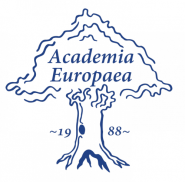 Academia EuropaeaSYDNEY BRENNER MEDAL – 2023NominationPlease give concise evidence of the suitability of the nominee on which you base the nomination, including her/his major publications (up to five). Compliment your nomination with the CV and publication list and, if possible, bibliometric data of the candidate. If possible, suggest a laudator, too. The nomination can be maximum one page long.Optional:The nomination is supported by (name, affiliation, email, date):The CandidateThe CandidateName:Academic title: Date of birth: Year of PhD graduation:Nationality:Country of work :Current position: Affiliation:Address:Phone: Email: Website:ORCID:Academia Europaea 
membership number and class/section 
(if any):The NominatorThe NominatorSignature:Printed name:Email:Member of AE Section: Date of the nomination: 